Қостанай қаласы әкімдігінің «Қостанай қаласы әкімдігінің білім бөлімінің №3  бөбекжай-бақшасы» Мемлекеттік коммуналдық қазыналық кәсіпорны.Государственное коммунальное казенное  предприятие  «Ясли-сад № 3 акимата города Костаная отдела образования акимата города Костаная»ПЕДАГОГИЧЕСКОЕ ОТКРЫТИЕ                                                    Өткізілген кезені : 07.10.20 ж.                     Дайындаған: қазақ тілі мұғалімі Галиева А.И.                                  Костанай қ. 2020– 2021 оқу жылы      г. Костанай 2020 – 2021 учебный годХочу поделиться идей из своей педагогической копилки. Изучение казахского языка является актуальной задачей.Я ,как преподаватель казахского языка, ставлю целью своей работы: воспитание патриотизма через  изучение государственного языка, повышение интереса к изучению казахского языка посредством активных форм обучения.  Задачи:воспитывать любовь и уважительное отношение к Родине, родному краю, к государственному языку на занятиях; применять дидактические игры,сделанные своими руками при обучении казахскому языку. Я в своей работе применяю активные формы обучения,которые способствуют повышению мотивации, интереса к предмету. Используя дидактические материала,пришла к выводу,что дидактические игры ,выполненые своими руками для детей представляют больший интерес на занятиях.  Разрешите представить  вашему вниманию дидактические игры, сделанные своими руками и  используемые на практике.К примеру , в цикле  занятий на тему «Одежда» применяю дидактическую игру «Заштопай одежду» (Киімді жама). Игра, закрепляет знания об одежде, учит составлять связные простые предложения, развивает диалогическую речь и  разрабатывает моторику рук. Дети выбирают часть одежды, своими руками штопают одежду,  проговаривают название одежды ,здесь так же вспоминают цвет, форму.Игра «Найди свой дом по цвету (по форме)»  развивает речь мышление,память,внимание, расширяет кругозор детей. Ребенок учится сравнивать ,сопоставлять ,принимать самостоятельные решения.  Ход игры: детям раздаются карточки разных цветов,но для этого они должны назвать  любой цвет, из предложенных  учителем.  По команде дети идут искать свой домик такого же цвета  или формы, которые расположены в разных частях кабинета. Игра «Найди на ощупь» развивает моторику рук, пространственное воображение, мышление и речь. На кусках прямоугольной формы из фетрового  материала   нашиты пуговицы  различных размеров и форм.  Прямоугольники лежат на столе,накрытые платочком.  Дети наощупь определяют форму и размер пуговиц,проговаривают их на казахском языке. Игра так же способствует развитию сообразительности и смекалки. Игра «Волшебное дерево» формирует элементарное предсваление о фигурах, цветах и счете.  На вырезанном  из фетра дереве  закреплены фрукты. Дети  вспоминают названия фруктов и ведут счет. По желаню можно разнообразить игру, поменяв  вид и количество фруктов.    Ожидаемый результат: повышение  интереса к изучению  казахского языка через  дедактические игры сделанные своими руками.Эссе на тему «Почему я выбрала эту профессию»У каждого человека есть свое призвание, данное ему всевышним, природой или обществом, в котором он рожден. В определенный момент жизни все люди стоят перед выбором профессии. В этот миг важно прислушаться к себе, к своему сердцу, почувствовать притяженье и ощутить веру к делу, которое в дальнейшем составит большую часть всей жизни.  И только в этом случае успех такого ответственного и весьма важного выбора позволит человеку реализоваться.Огромное влияние в выборе профессии оказали мои сёстры. Одна работала методистом, а другая учителем. Смотря на них, хотелось стать такой же целеустремленной, решительной, доброй, задорной, но в тоже время достаточно строгой, завораживающей своим взглядом и делом. Конец формыРабочую деятельность я начинала с работы заведующим клубом, но по семейным обстоятельствам пришлось оставить эту работу. Пробовала работать в других местах, но на душе было не спокойно. По воле судьбы я пошла работать в детский сад, там я работала няней. Я наблюдала за детьми и воспитателями. Опыт работы помог мне опредилится с профессией. После полученного образования смело начала работать воспитателем. С 1983 года началась моя трудовая деятельность воспитателя. Мой опыт работы, помог мне стать учителем. С 1993 года по просьбе заведуещей стала обучать детей казахскому языку. Со временем пришлось переучиться на учителя казахского языка. И в 40 лет снова села за парту, отточить навык владения родным языком. Учителем быть очень сложно и трудно, на его плечи возложена огромная ответственность не только за уровень образования детей, но и за их воспитание. Учитель не просто преподает свой предмет, а находит индивидуальный подход к каждому ребенку. После оканчания учебы многие советовали мне перейти в школу, якобы зарплата там выше, но я не смогла оставить своих деток. Потому что поняла, дети-дошколята мне ближе к сердцу, детский сад - это мое, а учитель - это моя профессия.Учителем может стать любой, но полностью отдаться данной профессии может не каждый. Я всегда считала, что учитель – это не профессия, а призвание. Чтобы стать преподавателем нужно не просто любить детей, а полностью отдаваться работе с ними, не жалея ни сил, ни времени. Учитель должен быть образцом для подражания, эталоном образованности, интеллигентности, воспитанности. Именно он из ребенка «лепит» настоящего человека, всесторонне развитую личность.Как не любить свою профессию? И правильный ли выбор я сделала? Отработав 33 года в саду, любовь к профессии, детям и занятиям, с ними только возрастает. И все-таки как же приятно видеть, как дети не идут, а именно бегут на занятия; как с огромным желанием получают новые знания; как приятно осознавать, что они добиваются своих результатов, благодаря нашей профессиональной деятельности.  А на счет правильного выбора, думаю, однозначно да. Ведь человек счастлив, когда он с радостью спешит на работу, скучает по детям во время отпуска и вместе с ними движется вперед.Подводя итог, учитель – это самая уникальная профессия, вне времени, моды и географии, именно она остается востребованной по сей день. Важный и необходимый человек в жизни каждого ребенка, учитель, чей благородный труд на благо подрастающего поколения. Я верю, что затраченные силы моей души вернутся ко мне победами, успехами моих воспитанников!На свете есть тысячи профессий, все они нужные и интересные. Но каждый человек должен избрать ту, которая наиболее соответствует его природным способностям и наклонностям. Я всегда любила детей и думаю, что нашла свое призвание. Среди множества различных профессий на земле для меня эта профессия — самая интересная и привлекательная.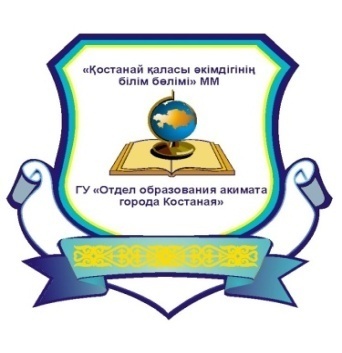 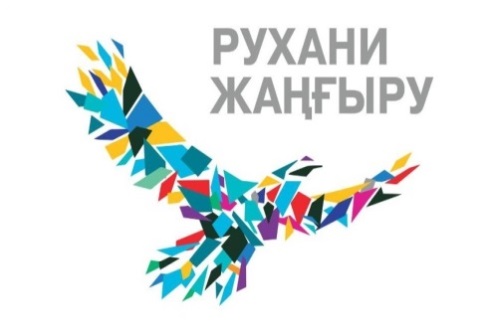 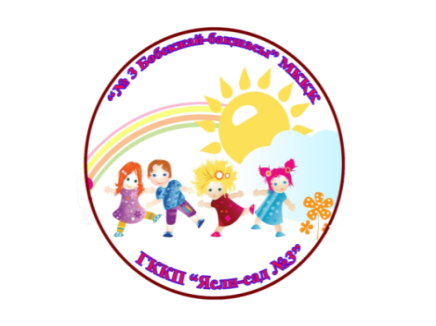 